网络带宽测试测试网络带宽，网络测试链接：http://www.speedtest.cn/，打开此网站，点击开始测速，测试一下网络上传带宽是否在 4M 以上，抖动是否超过 40ms，建议多测试几次，一般测试 3-5 次，看相关数据上传带宽和抖动是否稳定，参考如下截图，如果测试网络不稳定建议临时切换其他稳定的网络，比如说信号好的手机热点或者 4G 网卡等。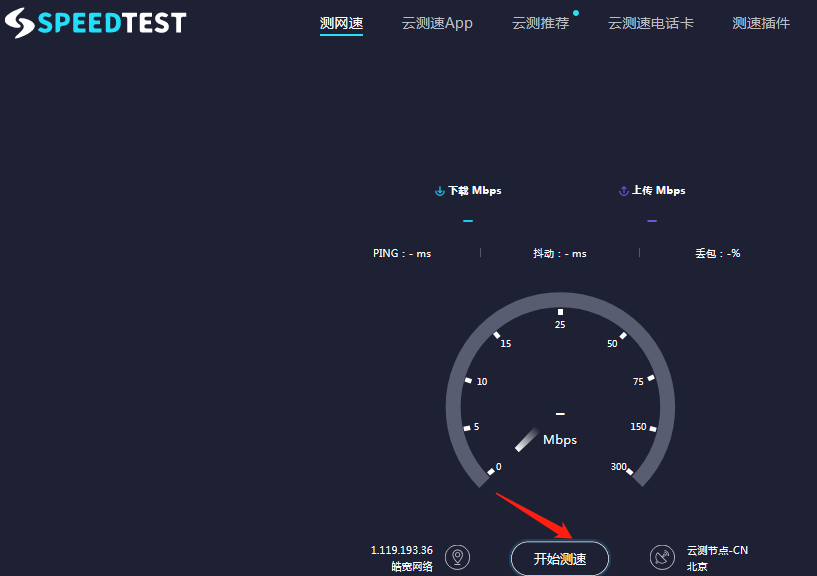 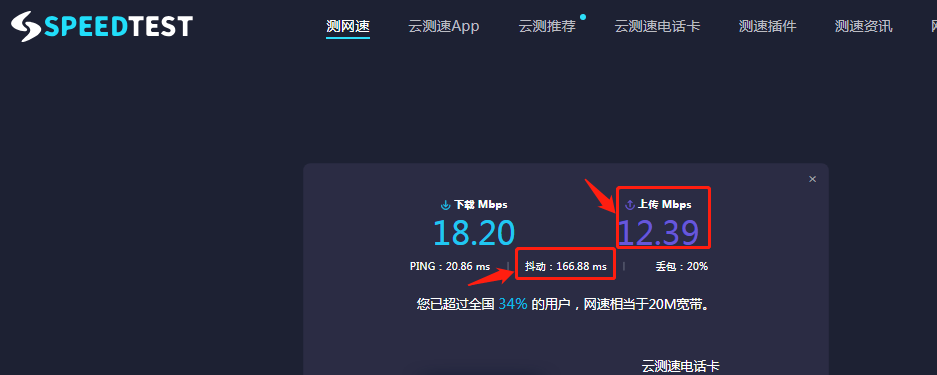 